財團法人七星農業發展基金會 公告主旨：財團法人七星農業發展基金會「臺北市特色農產包裝及產品創意設計計畫」案依據：112年度臺北市農業振興方案計畫-「臺北市特色農產包裝及產品創意設計計畫」公告事項：經費預算：新臺幣玖拾伍萬元整(含稅)執行時間：民國112年10月1日-12月20日財團法人七星農業發展基金會「臺北市特色農產包裝及產品創意設計計畫」案需求說明書如附件一參選廠商提送建議企劃書(服務建議書)1式5份，所有相關書面資料（含設計稿、附件內容）以中文A4直式橫書，左側裝訂成冊，於民國112年10月2日(星期一)下午5時前送（寄）達本基金會(郵戳為憑，114臺北市內湖區民權東路6段90巷18號4樓)。聯絡人：財團法人七星農業發展基金會 賴淑美聯絡電話：(02)27961525分機18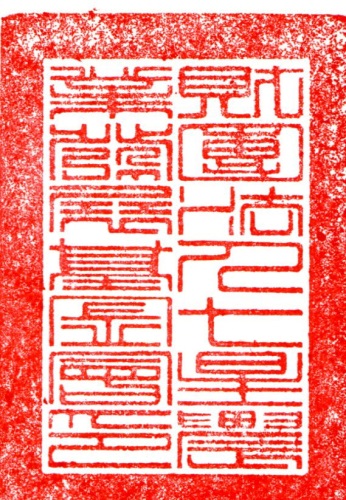 